المدرسة الإبتدائية صدغيان جربةمكونات الحاسوب الأساسية وأجهزته الطرفية  أربـــطُ بسهــم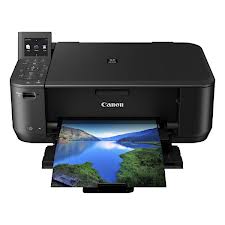 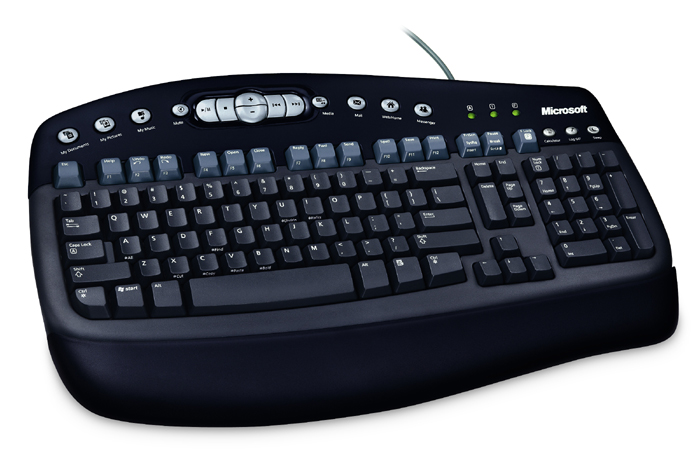 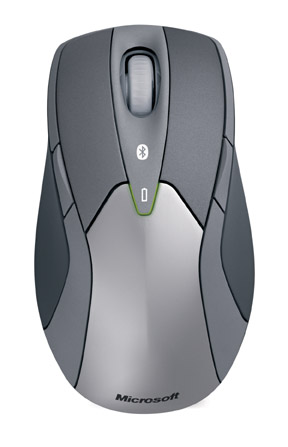 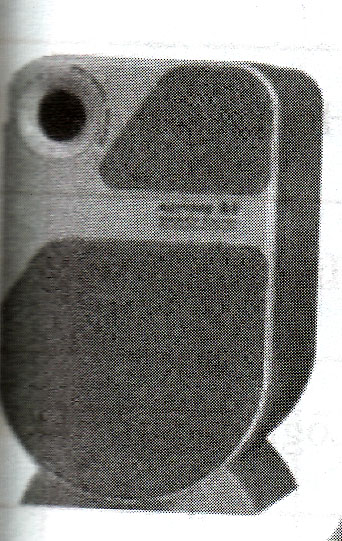 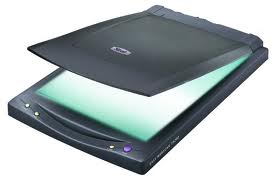 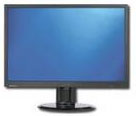 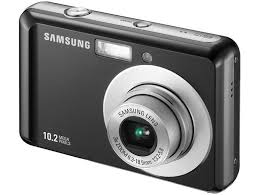 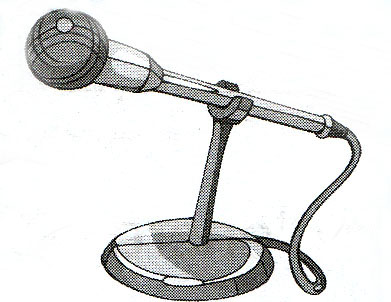 المنوبي حمرون   